DJEČJI VRTIĆ LEKENIKJELOVNIK27.9.-01.10.2021.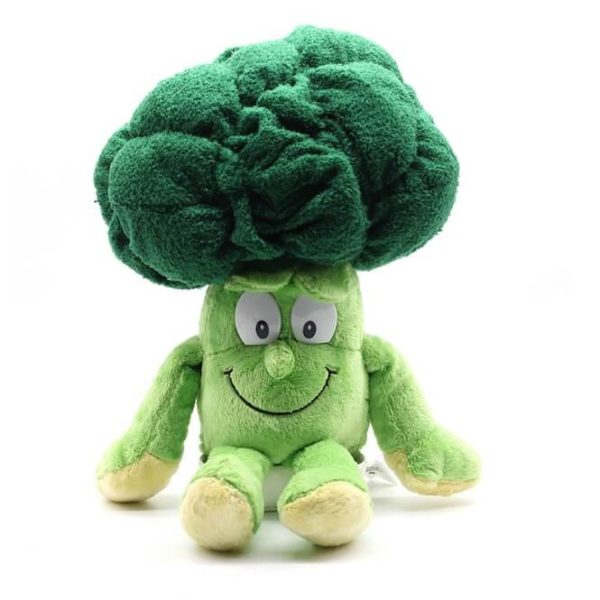 